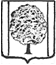 АДМИНИСТРАЦИЯ ПАРКОВСКОГО СЕЛЬСКОГО ПОСЕЛЕНИЯТИХОРЕЦКОГО  РАЙОНА  ПОСТАНОВЛЕНИЕот 25 августа 2020 года                        					          № 137пос. ПарковыйОб утверждении муниципальной программы Парковского сельского поселения Тихорецкого района «Молодежь» на 2021-2023 годы( с изменениями от 3 марта 2022 года № 26, от 17 октября 2022 года № 160, от 18 января 2023 года №12)В целях развития и реализации потенциала молодежи в интересах Парковского сельского поселения Тихорецкого района, во исполнение  Закона Краснодарского края от 4 марта 1998 года   № 123-КЗ «О государственной молодежной политике в Краснодарском крае»,  постановления администрации Парковского сельского поселения Тихорецкого района от 3 сентября 2014 года № 336 «Об утверждении Порядка принятия решения о разработке, формирования, реализации и оценки эффективности реализации муниципальных программ Парковского сельского поселения Тихорецкого района»  п о с т а н о в л я ю:1. Утвердить муниципальную программу «Молодежь» Парковского сельского поселения Тихорецкого района на 2021-2023 годы (прилагается).2. Общему отделу администрации Парковского сельского поселения Тихорецкого района (Лукьянова) обеспечить официальное  обнародование настоящего постановления в установленном порядке и разместить его на официальном сайте администрации Парковского сельского поселения Тихорецкого района в информационно-телекоммуникационной сети «Интернет».3. Контроль за выполнением настоящего постановления оставляю за собой.4. Настоящее постановление  вступает в силу со дня его подписания, но не ранее 1 января 2021 года.Глава Парковского сельского поселенияТихорецкого района						                            Н.Н.Агеев                                                                  Приложение                                                                    УТВЕРЖДЕНА                                                                         постановлением  администрации                                                                            Парковского  сельского поселения                                                                               Тихорецкого района          от 25 августа 2020 года  № 137МУНИЦИПАЛЬНАЯ ПРОГРАММА ПАРКОВСКОГО СЕЛЬСКОГО ПОСЕЛЕНИЯ ТИХОРЕЦКОГО РАЙОНА «Молодежь» на 2021-2023 годыПАСПОРТ муниципальной программы Парковского  сельского поселения Тихорецкого района «Молодежь»на 2021-2023 годы1. Характеристика текущего состояния и прогноз развития соответствующей сферы реализации муниципальной программыЭффективная государственная молодежная политика - это деятельность государства по созданию социально-экономических, правовых, организационных условий и гарантий для социального становления и развития молодых граждан, наиболее полной реализации творческого потенциала молодежи в интересах всего общества. Важнейший инструмент развития страны, роста благосостояния ее граждан и совершенствования общественных отношений.Настоящая Стратегия ориентирована преимущественно на граждан Российской Федерации в возрасте от 14 до 30 лет, в том числе на молодых людей, оказавшихся в трудной жизненной ситуации.В связи со стремительным старением населения и неблагоприятными демографическими тенденциями сегодняшние 10-25-летние жители страны станут основным трудовым ресурсом России, их трудовая деятельность - источником средств для социального обеспечения детей, инвалидов и старшего поколения.Очевидно, что молодежь в значительной части обладает тем уровнем мобильности, интеллектуальной активности и здоровья, который выгодно отличает ее от других групп населения.В то же время перед государством и обществом стоит вопрос о необходимости минимизации издержек и потерь, которые несет регион из-за проблем, связанных с социализацией молодых людей и интеграцией их в единое экономическое, политическое и социально-культурное пространство.От позиции молодежи в общественно-политической жизни, ее стабильности и активности будет зависеть темп продвижения России, Кубани, а в частности, Парковского сельского поселения Тихорецкого района по пути демократических преобразований. Именно молодые люди должны быть готовы к противостоянию политическим манипуляциям и экстремистским призывам.Сложившаяся на сегодняшний день ситуация в сфере развития молодого поколения неоднозначна. С одной стороны, современную российскую молодежь отличает самостоятельность, практичность и мобильность, ответственность за свою судьбу, повышенная заинтересованность в получении качественного образования и профессиональной подготовки, влияющей на дальнейшее трудоустройство и карьеру. С другой стороны, у молодых людей явно просматривается низкий уровень интереса и участия в событиях политической, экономической и культурной жизни, увеличиваются показатели смертности молодого поколения от неестественных причин. Основной группой риска является молодежь в возрасте от 15 до 24 лет, на эту группу приходится наибольшее количество смертей по неестественным причинам, в том числе вследствие употребления алкоголя, наркотиков в подростковый период и заболевание СПИДом. Проведенный прогноз условий развития России и Кубани, а также обстоятельств жизни молодежи в ближайшие десятилетия выдвигают требования по разработке новых программ по реализации молодежной политики.В Парковском сельском поселении Тихорецкого района проживает более  827 человек молодых людей в возрасте от 14 до 30 лет.Стратегические цели молодежной политики в Парковском сельском поселении Тихорецкого района определяются направленностью на социальное, культурное, нравственное и физическое развитие молодежи, ее благополучие и стремлением к использованию потенциала молодежи в интересах государства и общества.Приоритетной остается работа по воспитанию человека-патриота, знающего и уважающего традиции своего народа, труженика, любящего свою землю, гражданина, готового защищать свое Отечество.Таким образом, основополагающей задачей молодежной политики в Парковском  сельском поселении Тихорецкого района на современном этапе является создание благоприятных экономических, социальных, организационно-правовых условий для воспитания, обучения и развития молодых граждан, проведение на территории поселения эффективной государственной молодежной политики, как одного из важнейших инструментов развития Парковского  сельского поселения Тихорецкого района, роста благосостояния его граждан и совершенствования общественных отношений.2. Цели, задачи и целевые показатели достижений целей и решения задач, сроки и этапы реализации программы Главной целью муниципальной программы является создание благоприятных экономических, социальных, организационно-правовых условий для воспитания, обучения и развития молодых граждан.Для достижения основной цели программы необходимо решение следующих задач:создание условий для гражданского становления, патриотического воспитания и физического развития молодежи;решение социально-экономических проблем молодежи;осуществление социальной адаптации и защиты молодежи;решение вопросов профессионального обучения и обеспечения занятости молодежи;развитие молодежного предпринимательства и деловой активности молодых граждан;творческое и интеллектуальное развитие молодежи;правовая защита и социальная поддержка молодых граждан.Целевые показатели муниципальной программы Парковского сельского поселения Тихорецкого района «Молодежь» Парковского сельского поселения Тихорецкого района на 2021-2023 годы» приведены в таблице 1Таблица № 13* - показатели рассчитываются по методике, включенной в состав муниципальной программы (таблица 2).Таблица № 2     Сроки реализации Программы с 2021г  по 2023 г., этапы реализации не предусмотрены.73.Переченьосновных мероприятий муниципальной программы «Молодежь» Парковского сельского поселения Тихорецкого района  на 2021 - 2023 годы94. Обоснование ресурсного обеспечения муниципальной программыРеализация муниципальной программы предусматривается за счет средств бюджета Парковского сельского поселения Тихорецкого района.Потребность в финансовых ресурсах на реализацию программных мероприятий определена на основе данных экономических обоснований, расчетов затрат на проведение мероприятий, действовавших в 2021 году.Объемы ассигнований из местного бюджета, направляемых на финансирование мероприятий муниципальной программы, подлежат ежегодному уточнению при принятии решения Совета Парковского сельского поселения Тихорецкого района о местном бюджете на очередной финансовый год.         5. Прогноз сводных показателей  муниципальных заданий  на оказание муниципальных услуг (выполнение работ) муниципальными учреждениями в сфере реализации муниципальной программы на очередной финансовый год и плановый период.Муниципальное задание на оказание муниципальных услуг в рамках муниципальной программы Парковского сельского поселения Тихорецкого района «Молодежь» на 2021-2023 годы не формируется.6. Меры регулирования и управления рисками с целью минимизации их влияния на достижение цели муниципальной программыМеры регулирования в сфере муниципальной программы не предусмотрены.Реализация муниципальной программы сопряжена с возникновением и преодолением различных рисков, которые могут существенным образом повлиять на достижение запланированных результатов.В качестве основных рисков следует считать:риск неэффективности организации и управления процессом реализации программных мероприятий;риск, связанный с неэффективным использованием средств, предусмотренных на реализацию мероприятий государственной программы;экономические риски, которые могут привести к снижению объема привлекаемых средств.С целью минимизации влияния рисков для достижения цели и запланированных результатов координатором муниципальной программы в процессе реализации программы предусмотрена возможность принятия следующих мер:Осуществление контроля качества выполнения муниципальной программы;ежегодное уточнение объемов финансовых средств, предусмотренных на реализацию мероприятий муниципальной программы;планирование бюджетных расходов и определение приоритетов для первоочередного финансирования;оперативное внесение изменений в муниципальную программу, корректировка целевых показателей исходя из объемов финансирования;детальное планирование хода реализации муниципальной программы;своевременная актуализация (корректировка) ежегодных планов реализации муниципальной программы, в том числе корректировка состава и сроков исполнения мероприятий с сохранением ожидаемых результатов мероприятий муниципальной программы.7. Меры правового регулирования в сфере реализации муниципальной программыПринятие нормативно-правовых актов с изменениями правового регулирования в сфере реализации муниципальной программы Парковского сельского поселения Тихорецкого района «Молодежь» не планируется.8.Методика оценки эффективности реализации муниципальной программыМетодика оценки эффективности реализации муниципальной программы основывается на принципе сопоставления фактически достигнутых значений целевых показателей с их плановыми значениями по результатам отчетного года и проводится в соответствии с постановлением администрации Парковского сельского поселения Тихорецкого района от 3 сентября 2014 года № 336 «Об утверждении Порядка принятия решения о разработке, формирования, реализации и оценки эффективности реализации муниципальных программ Парковского  сельского поселения Тихорецкого района».9. Механизм реализации программыТекущее управление муниципальной программой осуществляет ее координатор, который:обеспечивает разработку муниципальной программы, ее согласование с участниками муниципальной программы;формирует структуру муниципальной программы и перечень участников муниципальной программы;организует реализацию муниципальной программы, координацию деятельности участников муниципальной программы;принимает решение о необходимости внесения в установленном порядке изменений в муниципальную программу;несет ответственность за достижение целевых показателей муниципальной программы;осуществляет подготовку предложений по объемам и источникам финансирования реализации муниципальной программы;разрабатывает формы отчетности, необходимые для осуществления контроля  за выполнением муниципальной программы, устанавливает сроки их предоставления;проводит мониторинг реализации муниципальной программы и анализ отчетности, представляемой участниками муниципальной программы;ежегодно проводит оценку эффективности реализации муниципальной программы;готовит ежегодный доклад о ходе реализации муниципальной программы и оценке эффективности ее реализации;организует информационную и разъяснительную работу, направленную на освещение целей и задач муниципальной программы  на официальном сайте;размещает информацию о ходе реализации и достигнутых результатах муниципальной программы на официальном сайте;осуществляет иные полномочия, установленные муниципальной программой.Координатор муниципальной программы ежеквартально, до 20-го числа месяца, следующего за отчетным кварталом, представляет в Совет заполненные отчетные формы мониторинга реализации муниципальной программы.Координатор муниципальной программы ежегодно, до 15 февраля года, следующего за отчетным годом, направляет в Совет доклад о ходе реализации муниципальной программы на бумажных и электронных носителях.Текущее управление подпрограммой осуществляет ее координатор, который:обеспечивает разработку и реализацию подпрограммы;организует работу по достижению целевых показателей подпрограммы;представляет координатору муниципальной программы отчетность о реализации подпрограммы, а также информацию, необходимую для проведения оценки эффективности реализации муниципальной программы, мониторинга ее реализации и подготовки доклада о ходе реализации муниципальной программы;осуществляет иные полномочия, установленные муниципальной программой (подпрограммой).Координаторы подпрограмм и участники муниципальной программы в пределах своей компетенции ежегодно в сроки, установленные координатором муниципальной программы, представляет в его адрес в рамках компетенции информацию, необходимую для формирования доклада о ходе реализации муниципальной программы.Механизм реализации подпрограммы предусматривает:закупку товаров, работ, услуг для муниципальных нужд за счет средств местного бюджета в соответствии с действующим законодательством, регулирующим закупку товаров, работ, услуг для обеспечения муниципальных нужд.Методика оценки эффективности реализации мероприятий подпрограммы основывается на принципе сопоставления фактически достигнутых значений целевых показателей с их плановыми значениями по результатам отчетного года».Специалист I категориифинансовой службы администрацииПарковского сельского поселенияТихорецкого района                                                                            А.В.Товстенко                                                                                                                                                                       Координатор муниципальной программыадминистрация Парковского сельского поселения Тихорецкого районаКоординаторы подпрограмм администрация Парковского сельского поселения Тихорецкого районаУчастники муниципальной программыне предусмотреныПодпрограммы муниципальной программыне предусмотреныВедомственные целевые программыне предусмотреныЦели муниципальной программыявляется обеспечение условий для духовного, интеллектуального и нравственного развития подростков и молодежи, а также профилактика безнадзорности и правонарушений в подростковой средеЗадачи муниципальной программысоздание условий для гражданского становления, патриотического воспитания молодежи;формирование здорового образа жизни, решение социально-экономических проблем молодежи;осуществление социальной адаптации и поддержки молодежи;решение вопросов профессионального обучения и обеспечения занятости молодежи;развитие молодежного предпринимательства и деловой активности молодых граждан, творческое и интеллектуальное развитие молодежи;правовая защита и социальная поддержка молодых гражданПеречень целевых показателей муниципальной программыувеличение количества молодежи, участвующей в мероприятиях, направленных на гражданское и патриотическое воспитание;доля молодых людей в возрасте                         от 14 до 30 лет, участвующих в деятельности общественных объединений, в общем количестве молодых людей в возрасте            от 14 до 30 лет;увеличение количества проведенных мероприятий (по отношению к предыдущему году)Этапы и сроки реализации муниципальной программысрок с 2021г. по 2023 г., этапы реализации не предусмотреныОбъемы бюджетных ассигнований муниципальной программы№п/пНаименование целевого показателяЕдиница измеренияСтатус*Статус*Значение показателейЗначение показателейЗначение показателейЗначение показателей№п/пНаименование целевого показателяЕдиница измеренияСтатус*Статус*2020год2021 год2022 год2023 год1.Увеличение количества молодежи, участвующей в мероприятиях, направленных на гражданское и патриотическое воспитание (по отношению к предыдущему году)%313131314152.Доля молодых людей в возрасте от 14 до 30 лет, участвующих в деятельности общественных объединений, в общем количестве молодых людей в возрасте от 14 до30 лет (%)).%330303233343.Увеличение количества проведенных мероприятий  (по отношению к предыдущему году)шт.3145145146147147Наименование целевого  показателяМетодика расчетаУвеличение количества молодежи, участвующей в мероприятиях, направленных на гражданское и патриотическое воспитание (%)(по отношению к предыдущему году)Рассчитывается по формуле:Км = Кмр/Кмб * 100%-100, гдеКм- количество молодежи в возрасте от 14 до 30 лет, участвующей в мероприятиях, направленных на гражданское и патриотическое воспитание.Кмр- количество молодежи в возрасте от 14 до 30 лет, участвующих в мероприятиях по гражданскому и патриотическому воспитанию в ходе реализации программы.Кмб- количество молодежи в возрасте от 14 до 30 лет, участвующих в мероприятиях по гражданскому и патриотическому воспитанию за базовый 2020годУвеличение количества проведенных мероприятий  (по отношению к предыдущему году) Данные по мониторингу количественных показателей проведенных мероприятий  в сфере молодёжной политики  предоставляются на основании отчётов о проведённых мероприятиях.Доля молодых людей в возрасте от 14 до 30 лет, участвующих в деятельности общественных объединений, в общем количестве молодых людей в возрасте от 14 до30 лет (%). (по отношению к предыдущему году)Рассчитывается по формуле:УМоо/ЧМ*100, где:УМоо - число  молодых людей в возрасте от 14 до 30 лет, участвующих в деятельности молодежных общественных объединений.УМ- общее количество молодых людей в возрасте от 14 до 30 лет.№ п/пНаименование мероприятияСтатусГоды реализации всегоОбъем финансирования, тыс. рублейОбъем финансирования, тыс. рублейОбъем финансирования, тыс. рублейОбъем финансирования, тыс. рублейНепосредственный результат реализации мероприятияМуниципальный заказчик, главный распорядитель (распорядитель) бюджетных средств, исполнитель№ п/пНаименование мероприятияСтатусГоды реализации всегов разрезе источников финансированияв разрезе источников финансированияв разрезе источников финансированияв разрезе источников финансированияНепосредственный результат реализации мероприятияМуниципальный заказчик, главный распорядитель (распорядитель) бюджетных средств, исполнитель№ п/пНаименование мероприятияСтатусГоды реализации всегофедеральный бюджеткраевой бюджетместный бюджетвнебюджетные источникиНепосредственный результат реализации мероприятияМуниципальный заказчик, главный распорядитель (распорядитель) бюджетных средств, исполнитель12345678910111.ЦельОсновной целью программы является обеспечение условий для духовного, интеллектуального и нравственного развития подростков и молодежи, а также профилактика безнадзорности и правонарушений в подростковой средеОсновной целью программы является обеспечение условий для духовного, интеллектуального и нравственного развития подростков и молодежи, а также профилактика безнадзорности и правонарушений в подростковой средеОсновной целью программы является обеспечение условий для духовного, интеллектуального и нравственного развития подростков и молодежи, а также профилактика безнадзорности и правонарушений в подростковой средеОсновной целью программы является обеспечение условий для духовного, интеллектуального и нравственного развития подростков и молодежи, а также профилактика безнадзорности и правонарушений в подростковой средеОсновной целью программы является обеспечение условий для духовного, интеллектуального и нравственного развития подростков и молодежи, а также профилактика безнадзорности и правонарушений в подростковой средеОсновной целью программы является обеспечение условий для духовного, интеллектуального и нравственного развития подростков и молодежи, а также профилактика безнадзорности и правонарушений в подростковой средеОсновной целью программы является обеспечение условий для духовного, интеллектуального и нравственного развития подростков и молодежи, а также профилактика безнадзорности и правонарушений в подростковой средеОсновной целью программы является обеспечение условий для духовного, интеллектуального и нравственного развития подростков и молодежи, а также профилактика безнадзорности и правонарушений в подростковой среде1.1.Задача- духовное, интеллектуальное и нравственное развитие подростков и молодежи;- поддержка талантливой молодежи- духовное, интеллектуальное и нравственное развитие подростков и молодежи;- поддержка талантливой молодежи- духовное, интеллектуальное и нравственное развитие подростков и молодежи;- поддержка талантливой молодежи- духовное, интеллектуальное и нравственное развитие подростков и молодежи;- поддержка талантливой молодежи- духовное, интеллектуальное и нравственное развитие подростков и молодежи;- поддержка талантливой молодежи- духовное, интеллектуальное и нравственное развитие подростков и молодежи;- поддержка талантливой молодежи- духовное, интеллектуальное и нравственное развитие подростков и молодежи;- поддержка талантливой молодежи- духовное, интеллектуальное и нравственное развитие подростков и молодежи;- поддержка талантливой молодежи1.Выплата заработной платы инструкторам детских спортивно-игровых площадок в летний период202178,4--78,4-увеличение количества молодежи, участвующей в мероприятиях направленных на гражданское и патриотическое воспитаниеадминистрация  Парковского сельского поселения Тихорецкого района 1.Выплата заработной платы инструкторам детских спортивно-игровых площадок в летний период2022170,3--170,3-увеличение количества молодежи, участвующей в мероприятиях направленных на гражданское и патриотическое воспитаниеадминистрация  Парковского сельского поселения Тихорецкого района 1.Выплата заработной платы инструкторам детских спортивно-игровых площадок в летний период2023177,0--177,0-увеличение количества молодежи, участвующей в мероприятиях направленных на гражданское и патриотическое воспитаниеадминистрация  Парковского сельского поселения Тихорецкого района 1.Выплата заработной платы инструкторам детских спортивно-игровых площадок в летний периодвсего425,7--425,7-увеличение количества молодежи, участвующей в мероприятиях направленных на гражданское и патриотическое воспитаниеадминистрация  Парковского сельского поселения Тихорецкого района 2.Укрепление материально-технической базы подростково-молодежных клубов по месту жительства (приобретение канцелярских товаров)202146,1--46,1-увеличение количества молодежи, участвующей в мероприятиях творческой и интеллектуальной направленностиадминистрация  Парковского сельского поселения Тихорецкого района2.Укрепление материально-технической базы подростково-молодежных клубов по месту жительства (приобретение канцелярских товаров)202249,5--49,5-увеличение количества молодежи, участвующей в мероприятиях творческой и интеллектуальной направленностиадминистрация  Парковского сельского поселения Тихорецкого района2.Укрепление материально-технической базы подростково-молодежных клубов по месту жительства (приобретение канцелярских товаров)202343,0--43,0-увеличение количества молодежи, участвующей в мероприятиях творческой и интеллектуальной направленностиадминистрация  Парковского сельского поселения Тихорецкого района2.Укрепление материально-технической базы подростково-молодежных клубов по месту жительства (приобретение канцелярских товаров)всего138,6--138,6-увеличение количества молодежи, участвующей в мероприятиях творческой и интеллектуальной направленностиадминистрация  Парковского сельского поселения Тихорецкого районаИтого2021124,5--124,5-Итого2022219,8--219,8-Итого2023220,0--220,0-Итоговсего564,3--564,3-Годы реализацииОбъем финансирования, тыс.рублейОбъем финансирования, тыс.рублейОбъем финансирования, тыс.рублейОбъем финансирования, тыс.рублейОбъем финансирования, тыс.рублейГоды реализациивсегов разрезе источников финансированияв разрезе источников финансированияв разрезе источников финансированияв разрезе источников финансированияГоды реализациивсегофедеральныйбюджеткраевойбюджетместныйбюджетвнебюджетныеисточники123456«Молодежь» Парковского сельского поселения Тихорецкого района на 2021– 2023 годы«Молодежь» Парковского сельского поселения Тихорецкого района на 2021– 2023 годы«Молодежь» Парковского сельского поселения Тихорецкого района на 2021– 2023 годы«Молодежь» Парковского сельского поселения Тихорецкого района на 2021– 2023 годы«Молодежь» Парковского сельского поселения Тихорецкого района на 2021– 2023 годы«Молодежь» Парковского сельского поселения Тихорецкого района на 2021– 2023 годы2021124,50,000,00124,50,002022219,80,000,00219,80,002023220,00,000,00220,00,00Общий объем финансирования по муниципальной программеОбщий объем финансирования по муниципальной программеОбщий объем финансирования по муниципальной программеОбщий объем финансирования по муниципальной программеОбщий объем финансирования по муниципальной программеОбщий объем финансирования по муниципальной программе2021124,50,000,00124,50,002022219,80,000,00219,80,002023220,00,000,00220,00,00Всего по муниципальной программе564,30,000,00564,30,00